Liceo delle Scienze Umane Liceo Economico Sociale Liceo Linguistico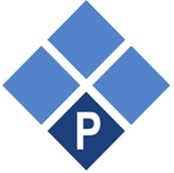 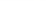 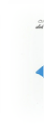 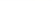 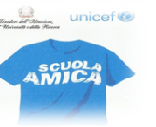 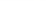 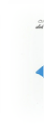 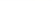 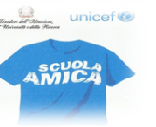 Liceo MusicaleC. POERIOPIANO DIDATTICO PERSONALIZZATOper alunni con Disturbi Specifici di Apprendimento (DSA)Documento a puro scopo esemplificativo quindi, da riadattare in base all’alunnoANNO SCOLASTICO …………Indirizzo di studio : ………………………………………………………….……………………….……..Classe: ……………	Coordinatore: ……………………………………...DATI DELL’ALUNNONome: ………………………………………………………………………………………………………….Nato/a il  ……………………........ a …………………..…………………………………….………………Residente a……………………………………… in Via…………………………………………………....Tel. ………………………… Cell. ……………………………..INFORMAZIONI GENERALIDESCRIZIONI DEL FUNZIONAMENTO DELLE ABILITÀ STRUMENTALIOSSERVAZIONE DI ASPETTI SIGNIFICATIVICARATTERISTICHE DEL PROCESSO DI APPRENDIMENTOPARTE DA COMPILARE CON LA COLLABORAZIONE DEI GENITORI AI FINI DI UNA CONOSCENZA PIÙ APPROFONDITA E COMPLETA DELLA SITUAZIONE DELL’ALUNNO.Autostima dell’alunno/aNello svolgimento dei compiti a casaStrategie utilizzate nello studio:con l’aiuto di un tutor, identifica e sottolinea parole-chiave,fa schemi e/o mappe autonomamente…utilizza schemi e/o mappe fatte da altri (insegnanti, tutor e familiare…)elabora il testo scritto al computer, utilizzando il correttore ortografico ….riscrittura di testi con modalità grafica diversausa strategie per ricordare (uso immagini, colori, riquadrature,…) altro: ……………………………………………………………………………………………………………………….Grado di autonomia dell’alunno/a: ………………………………………………………………………………..…………………………………………………………………………………………………………………………………………………………………………………………………………………………………………………………………………………………………………………………………………………………………………………………………Eventuali aiuti:ricorre all’aiuto di un tutor	   ricorre all’aiuto di un genitore	 utilizza strumenti compensativi   è seguito nelle seguenti discipline	……………………………………………………………………………………..Strumenti utilizzati a casa:strumenti informatici (pc, videoscrittura con correttore ortografico)fotocopiestrumenti informatici (libro digitale, programmi per realizzare grafici,…)calcolatrice		tecnologia di sintesi vocale		schemi e mappeappunti scritti al pc		testi semplificati e/o ridotti		altro:………………………………….Quadro riassuntivo per la didattica personalizzata(misure dispensative, strumenti compensativi, parametri e criteri per la verifica/valutazione )D1 - Limitare o evitare la lettura ad alta voce in classe qualora ingeneri disagioD2 - Dispensa dall’uso del corsivoD3 - Dispensa dall’uso dello stampato minuscoloD4 - Limitare o evitare la scrittura sotto dettatura di testi e/o appuntiD5 - Limitare o evitare il ricopiare testi o espressioni matematiche dalla lavagnaD6 - Dispensa dallo studio mnemonico delle tabelline, di tabelle, delle forme verbali, (in quanto vi è una notevole difficoltà nel ricordare nomi, termini tecnici e definizioni)D7 - Riduzione delle consegne per il raggiungimento di obiettivi minimiD8 - Dispensa dai tempi standard (prevedendo, ove necessario, una riduzione delle consegne senza modificare gli obiettivi)D9 - Dispensa da un eccessivo carico di compiti con riadattamento e riduzione delle pagine da studiare, senza modificare gli obiettiviD10 - Dispensa dalla sovrapposizione di compiti e interrogazioniD11 - Dispensa parziale dallo studio della lingua straniera in forma scritta, che verrà valutata in percentuale minore rispetto all’orale, non considerando errori ortografici e di spellingD12 - Dispensa parziale dallo studio della lingua straniera, prevedere verifiche orali a compensazione di quelle scritteD13 - Nelle verifiche, riduzione e adattamento del numero degli esercizi senza modificare gli obiettivi ,  non considerando errori ortograficiD14 - Proporre verifiche scritte graduate e scalari, utilizzo di domande a risposta multipla, V/F,  organizzate (con possibilità di completamento e/o arricchimento con una discussione orale) riduzione al minimo delle domande a risposte aperteD15 - Elasticità nella richiesta di esecuzione dei compiti a casa, per i quali si cercherà di istituire un produttivo rapporto scuola-famigliaD16 - Accordo sulle modalità e su i tempi delle verifiche con possibilità di utilizzare più supporti e  mediatori didattici durante le prove scritte e orali (mappe mentali, mappe cognitive..)D17 - Accordo sui tempi e sui modi delle interrogazioni su parti limitate e concordate del programma, evitando di spostare le date fissateD18 - Prove di verifica, in formato digitaleD19 - Parziale sostituzione o completamento delle verifiche scritte con prove orali consentendo l’uso di schemi riadattati e/o mappe e di formulari, durante l’interrogazione per tutte le disciplineD20 - Lettura delle consegne da parte dell’insegnante, durante le verificheD21 - Verifiche orali programmate in tutte le disciplineD22 - Valutazione dei procedimenti e non dei calcoli nella risoluzione dei problemiD23 - Valutazione del contenuto e non degli errori ortograficiD24 - Valorizzazione dei successi sugli insuccessi al fine di elevare l’autostima e le motivazioni di studioD25 - Valutazioni più attente circa le conoscenze e a le competenze di analisi, di sintesi e di collegamento con eventuali elaborazioni personali, piuttosto che alla correttezza formale D26 - Altro ………………………………………………………………………………………………………………STRUMENTI COMPENSATIVI(legge170/10 e linee guida 12/07/11)C1 - Utilizzo di computer, lim e tabletC2 - Utilizzo di risorse audio (file audio digitali, audiolibri …)C3 - Utilizzo, nella misura necessaria, di ausili per il calcolo (calcolatrice, tavola pitagorica, linee  dei  numeri …)C4 - Utilizzo di	formulari e di schemi e/o di mappe delle varie discipline per facilitare il	recupero delle informazioni e migliorare l’espressione verbaleC5 - Utilizzo anche di mappe e schemi durante le interrogazioni, eventualmente anche su	supporto digitalizzato (presentazioni multimediali), per facilitare il recupero delle informazioniC6 - Utilizzo di dizionari digitali (cd rom, risorse on linee, …)C7 - Utilizzo di routine di strumenti compensativi come schemi, riassunti e mappe per semplificare i contenuti della lezione / abituare lo studente alla stesura autonoma degli stessiC8 - Utilizzo di programmi di video-scrittura con correttore ortografico (possibilmente vocale) per  l’italiano  e le lingue straniere, con tecnologie di sintesi vocale (in scrittura e lettura)C9 - Fornire domande guida, brevi e semplici per favorire la produzione scritta e oraleC10 - Utilizzo della sintesi vocale in scrittura e lettura (se disponibile, anche per le lingue straniere)C11 - Utilizzo di libri e documenti digitali per lo studioC12 - Utilizzo di schemi e tabelle, elaborate dal docente e/o dall’alunno, (di grammatica, es. tabelle delle coniugazioni verbali …) come supporto durante compiti e verificheC13 - Mostrare schemi e/o mappe mediante limC14 - Utilizzo di tavole, elaborate dal docente e/o dall’alunno, di matematica (es. formulari …) e di schemi e/o di mappe delle varie discipline scientifiche come supporto durante compiti e verificheC15 - Fornire l’esempio dello svolgimento dell’esercizio e/o l’indicazione dell’argomento cui l’esercizio è riferito ( anche nelle verifiche scritte)C16 - Utilizzo di diagrammi di flusso delle procedure didatticheC17 - Utilizzo di altri linguaggi e tecniche (ad esempio il linguaggio iconico e i video …) come veicoli che possono sostenere la comprensione dei testi e l’espressioneC18 - Utilizzo di dizionari digitali su computer (cd rom, risorse on linee)C19 - Utilizzo di software didattici e compensativi (free e/o commerciali)C20 - Favorire situazioni di apprendimento cooperativo tra compagni (anche con diversi ruoli)C21 - Controllo, da parte dei docenti, della gestione del diario (corretta trascrizione di compiti/avvisi)C22 - Nella videoscrittura rispetto e utilizzo dei criteri di accessibilità (Arial, Trebuchet,Verdana), carattere 14-16, interlinea 1,5/2, spaziatura espansa, testo non giustificato Integrazione dei libri di testo con appunti su supporto registrato, digitalizzato o cartaceo stampato (Arial, Trebuchet, Verdana carattere 12-14 interlinea 1,5/2) ortografico, sintesi vocale, mappe, schemi, formulari C23 - Altro ……………………………………………………………………………………………………………NB: In caso di Esame di stato, gli strumenti adottati dovranno essere indicati nel documento del 15 maggio della scuola secondaria di II grado .PATTO DI CORRESPONSABILITÀ EDUCATIVAIn base alla programmazione di classe ogni docente disciplinare avrà cura di specificare il proprio intervento personalizzato, individuando eventuali modifiche degli obiettivi specifici di apprendimento predisposti dai piani di studio per l’anno scolastico im corso.STRATEGIE METODOLOGICHE E DIDATTICHEIncoraggiare l’apprendimento collaborativo favorendo le attività in piccoli gruppi.Predisporre azioni di tutoraggio.Sostenere  e  promuovere  un  approccio  strategico  nello  studio  utilizzando	mediatori	didattici	facilitanti l’apprendimento (immagini, mappe …).Insegnare l’uso di dispositivi extratestuali per lo studio (titolo, paragrafi, immagini,…)Sollecitare collegamenti fra le nuove informazioni e quelle già acquisite ogni volta che si inizia un nuovo argomento di studio.Promuovere inferenze, integrazioni e collegamenti tra le conoscenze e le discipline.Dividere gli obiettivi di un compito in “sotto obiettivi”Offrire anticipatamente schemi grafici relativi all’argomento di studio, per orientare l’alunno nella discriminazione delle informazioni essenziali.Privilegiare l’apprendimento esperienziale e laboratoriale “per favorire l’operatività e allo stesso  tempo  il dialogo,  la riflessione su quello che si fa”;Sviluppare processi di autovalutazione e autocontrollo delle strategie di apprendimento negli alunni. Altro…………………………………………………………………………………………………………………………ATTIVITÀ PROGRAMMATEAttività di recupero.Attività di consolidamento e/o di potenziamento.Attività di consolidamento e/o di potenziamento.Attività di laboratorio.Attività di classi aperte (per piccoli gruppi).Attività all’esterno dell’ambiente scolastico.Attività di carattere culturale, formativo, socializzante	allo stesso tempo il dialogo, la riflessione su quello che si fa”; Altro ……………………………………………………………………………………………….……………………Il presente piano didattico personalizzato potra’ essere oggetto di adeguamenti da parte del consiglio di classe, in collaborazione con il referente dsa, durante il corso dell’anno scolastico, nel caso in cui si ritenga utile modificare qualsiasi aspetto del percorso didattico per migliorare ulteriormente l’apprendimento dell’alunno.Di queste modifiche sara’ comunque data comunicazione, appena possibile, ai genitori dell’alunno dsa.I genitori dell’alunno:………………………………….la scuola (nella figura del coordinatore di classe) a rendere noto ai compagni di classe, attraverso interventi mirati alla sensibilizzazione e all’accettazione, del bes per il quale vengono utilizzati gli strumenti e le misure indicate nel PDP (tale intervento favorirebbe l’attuazione del percorso didattico personalizzato).PATTO CON LA FAMIGLIA E CON L’ALUNNOSi concordano:riduzione del carico di studio individuale a casa;l’organizzazione di un piano di studio settimanale con distribuzione giornaliera del carico di lavoro;le modalità di aiuto: chi, come, per quanto tempo, per quali attività/discipline, chi segue l’alunno nello studio;gli   strumenti   compensativi   utilizzati   a   casa	(audio: registrazioni, audiolibri,…) quelli informatici (videoscrittura con correttore ortografico, sintesi vocale, calcolatrice o computer con fogli di calcolo,... );le verifiche sia orali che scritte;le verifiche orali dovranno essere privilegiate.La famiglia si impegna acollaborare con il corpo docente, segnalando eventuali situazioni di disagio, sostenere la motivazione e l’impegno dell’alunno o studente nel lavoro scolastico e domestico;verificare regolarmente lo svolgimento dei compiti assegnati;verificare che vengano portati a scuola i materiali richiesti;incoraggiare l’acquisizione di un sempre maggiore grado di autonomia nella gestione dei tempi di studio, dell’impegno scolastico e delle relazioni con i docenti;considerare non soltanto il significato valutativo, ma anche formativo delle singole discipline;fornire informazioni sullo stile di apprendimento del proprio figlio/a;partecipare agli incontri periodici per il monitoraggio degli apprendimenti.L’alunno si impegna acollaborare per il raggiungimento degli obiettivi prefissati;chiedere aiuto quando si trova in difficoltà;fornire a docenti le informazioni che possono contribuire a comprendere le proprie difficoltà e le modalità per superarle.N.B.Il patto con la famiglia e con l’alunno deve essere costantemente arricchito dalla ricerca della condivisione delle strategie e dalla fiducia nella possibilità di perseguire il successo formativo (a tal fine sono molto utili i rilevamenti oggettivi dei progressi in itinere).NormativaIl sistema educativo, in coerenza con le attitudini e le scelte personali, promuove l’apprendimento ed assicura a tutti pari opportunità di raggiungere elevati livelli culturali.Al fine di facilitare il  percorso scolastico dello studente e predisporre le condizioni che gli favoriscano il successo formativo si  dispone l’attivazione di un Percorso Didattico Personalizzato (P.D.P). Con l’approvazione della Legge n. 170/10 dell’8 ottobre 2010, la stesura del PDP è atto dovuto in presenza di alunni con DSA.La Dir. Min. 27/12/2012 e la C.M. n. 8 del 6/03/2013 dispone l’attivazionedi un Percorso Didattico Personalizzato (P.D.P) per gli altri alunni conBisogni Educativi Speciali (BES). Viene redatto collegialmente dal Consiglio di Classe e completato con le singole programmazioni curricolari, uguali al resto della classe, concordato con la famiglia e controfirmato dal Dirigente, dal C.di C. al completo, dallo studente (se maggiorenne) e dai suoi genitori. Nello stesso, ogni docente esplicita le strategie con le quali si perverrà agli obiettivi definiti e poi deve essere consegnato alla famiglia .Questo documento sarà consultato da eventuali supplenti dei docenti titolari della classe.Il PDP deve valersi anche della partecipazione diretta dello studente, come parte attiva del processo di apprendimento. Ai Dirigenti Scolastici e agli OOCC spetta il compito di assicurare l’ottemperanza piena e fattiva a questi impegni.La valutazione delle prove di verifica dovrà essere coerente con le modalità adottate, in tutte le fasi del percorso scolastico ,sulla base del P.D.P . predisposto per lo studente, ivi compresi i momenti di valutazione finale e durante la valutazione delle prove d’esame (esame ultimo anno della scuola secondaria di secondo grado).Tale percorso deve essere documentato:nei verbali dei Consigli di Classenel registro del singolo docente con la declinazione dei punti del P.D.P.nel documento del 15 maggio elaborato dal Consiglio di Classe, al fine dello svolgimento degli esami di Stato, come dall’art. 6 dell’ Ordinanza Ministeriale n° 30 Prot. 2724 del 2008.Nel diploma finale rilasciato al termine degli esami non viene fatta menzione delle modalità di svolgimento e della personalizzazione delle prove.Tale documento è aggiornabile e integrabile nel corso dell’anno scolastico, sulla base delle esigenze e delle strategie necessarie allo studente per compensare i propri funzionamenti in relazione al processo di apprendimento, che dovrà sempre essere condiviso con la famiglia.Le parti coinvolte si impegnano a rispettare quanto condiviso e concordato, nel presente PDP, per il successo formativo dell'alunno.IL PRESENTE PIANO DIDATTICO PERSONALIZZATOé stato concordato e redatto da:Coordinatore di Classe ……………………………………………….Docenti del Consiglio di ClasseI genitori	 		 	“Il sottoscritto, consapevole delle conseguenze amministrative e penali per chi rilasci dichiarazioni non corrispondenti a verità, ai sensi del DPR 245/2000, dichiara di aver effettuato la scelta/richiesta in osservanza delle disposizioni sulla responsabilità genitoriale di cui agli artt. 316, 337 ter e 337 quater del codice civile, che richiedono il consenso di entrambi i genitori”.Il genitore _______________________________Il referente  per gli alunni con DSA                                                             La Dirigente Scolastica________________________________                                                    ________________________________Foggia, Referente DSARaccordi fra specialisti, insegnanti e genitori……………………………………………………………………Diagnosi specialisticaDalla diagnosi o dalla segnalazione specialisticaDislessia		DisgrafiaDiscalculia		DisortografiaSegnalazione diagnostica alla scuola redatta daSpecialista di riferimento coinvolto dalla famiglia(se ha partecipato)	ASL……….……………	Privato………………………….………………………………………… in data ……………Caratteristiche del percorso didattico pregressoInformazioni dalla famigliaOsservazioniDati rilevabili, se presenti nella diagnosiDati rilevati direttamente dagli insegnantiDati rilevati direttamente dagli insegnantiDati rilevati direttamente dagli insegnantiDati rilevati direttamente dagli insegnantiLETTURALETTURALETTURALETTURALETTURAVELOCITA’Molto lentaLentaScorrevole Altro ………………………………………………..……………………………………………………….Molto lentaLentaScorrevole Altro ………………………………………………..……………………………………………………….Molto lentaLentaScorrevole Altro ………………………………………………..……………………………………………………….CORRETTEZZAAdeguataNon adeguata (ad es. inverte-confonde-sostituisce omette lettere o sillabe)   Altro ………………………………………………………………………………………………………….AdeguataNon adeguata (ad es. inverte-confonde-sostituisce omette lettere o sillabe)   Altro ………………………………………………………………………………………………………….AdeguataNon adeguata (ad es. inverte-confonde-sostituisce omette lettere o sillabe)   Altro ………………………………………………………………………………………………………….COMPRENSIONEScarsaEssenzialeGlobaleCompleta - analitica Altro ………………………………………………...……………………………………………………….ScarsaEssenzialeGlobaleCompleta - analitica Altro ………………………………………………...……………………………………………………….ScarsaEssenzialeGlobaleCompleta - analitica Altro ………………………………………………...……………………………………………………….SCRITTURASCRITTURASCRITTURASCRITTURASCRITTURASOTTO DETTATURAMolto lentaLentaScorrevole   Altro …………………………………………………………………………………………………………..Molto lentaLentaScorrevole   Altro …………………………………………………………………………………………………………..Molto lentaLentaScorrevole   Altro …………………………………………………………………………………………………………..SOTTO DETTATURATIPOLOGIA ERRORITIPOLOGIA ERRORITIPOLOGIA ERRORISOTTO DETTATURAFonologicaNon fonologiciFonetici   Altro ………………………………………………………………………………………………………….FonologicaNon fonologiciFonetici   Altro ………………………………………………………………………………………………………….FonologicaNon fonologiciFonetici   Altro ………………………………………………………………………………………………………….PRODUZIONE AUTONOMAADERENZA CONSEGNAADERENZA CONSEGNAADERENZA CONSEGNAPRODUZIONE AUTONOMA	Spesso	Talvolta	MaiPRODUZIONE AUTONOMACORRETTA STRUTTURA MORFO-SINTATTICACORRETTA STRUTTURA MORFO-SINTATTICACORRETTA STRUTTURA MORFO-SINTATTICAPRODUZIONE AUTONOMA	Spesso	Talvolta	MaiPRODUZIONE AUTONOMACORRETTA STRUTTURA TESTUALECORRETTA STRUTTURA TESTUALECORRETTA STRUTTURA TESTUALEPRODUZIONE AUTONOMA	Spesso	Talvolta	MaiPRODUZIONE AUTONOMACORRETTEZZA ORTOGRAFICACORRETTEZZA ORTOGRAFICACORRETTEZZA ORTOGRAFICAPRODUZIONE AUTONOMA	Adeguata	Parziale	Non adeguataPRODUZIONE AUTONOMAUSO PUNTEGGIATURAUSO PUNTEGGIATURAUSO PUNTEGGIATURAPRODUZIONE AUTONOMA	Adeguata	Parziale	Non adeguataDati rilevabili, se presenti nella diagnosiDati rilevati direttamente dagli insegnantiGRAFIAGRAFIACALCOLOCALCOLOEventuali disturbi nell'area motorio-prassica:……………………………………………………………………………………………………………………………………………………………..………………………………………………………………………………………………………..Ulteriori disturbi associati:…………………………………………………………………………………………………………………………………………………………………………………..………………………………………………………………………………………………………..Bilinguismo o italiano L2:………………………………………………………………………….………………………………………………………………………………………………………..ALTRO………………………………………………………………………………………………………..Livello di autonomia. ………………………………………………………………………………………………………………………………………………………………………………………..………………………………………………………………………………………………………..Eventuali problematiche nell’area affettivo-relazionale:………………………………………..………………………………………………………………………………………………………..………………………………………………………………………………………………………..MOTIVAZIONEMOTIVAZIONEMOTIVAZIONEMOTIVAZIONEMOTIVAZIONEPartecipazione al dialogo educativo Molto Adeguata Adeguata Poco Adeguata Non adeguataConsapevolezza delle proprie difficoltà Molto Adeguata Adeguata Poco Adeguata Non adeguataConsapevolezza dei propri punti di forza Molto Adeguata Adeguata Poco Adeguata Non adeguataAutostima Molto Adeguata Adeguata Poco Adeguata Non adeguataATTEGGIAMENTI E COMPORTAMENTI RISCONTRABILI A SCUOLAATTEGGIAMENTI E COMPORTAMENTI RISCONTRABILI A SCUOLAATTEGGIAMENTI E COMPORTAMENTI RISCONTRABILI A SCUOLAATTEGGIAMENTI E COMPORTAMENTI RISCONTRABILI A SCUOLAATTEGGIAMENTI E COMPORTAMENTI RISCONTRABILI A SCUOLARegolarità frequenza scolastica Molto Adeguata Adeguata Poco Adeguata Non adeguataAccettazione e rispetto delle regole Molto Adeguata Adeguata Poco Adeguata Non AdeguataRispetto degli impegni Molto Adeguata Adeguata Poco Adeguata Non AdeguataAccettazione consapevole degli strumenti compensativi e delle misure dispensative Molto Adeguata Adeguata Poco Adeguata Non adeguataAutonomia nel lavoro Molto Adeguata Adeguata Poco Adeguata Non adeguataSTRATEGIE UTILIZZATE DALL’ALUNNO NELLO STUDIOSTRATEGIE UTILIZZATE DALL’ALUNNO NELLO STUDIOSTRATEGIE UTILIZZATE DALL’ALUNNO NELLO STUDIOSottolinea, identifica parole chiave …	Efficace	Da potenziareCostruisce schemi, mappe o diagrammi	Efficace	Da potenziareUtilizza strumenti informatici (computer, correttore ortografico, software …)	Efficace	Da potenziareUsa strategie di memorizzazione (immagini, colori, riquadrature …)	Efficace	Da potenziareAltro…………………………………………………………………………………………………………………………………………………………………………………………………………..…………………………………………………………………………………………..…………………………………………………………………………………………..…………………………………………………………………………………………..APPRENDIMENTO DELLE LINGUE STRANIEREAPPRENDIMENTO DELLE LINGUE STRANIEREAPPRENDIMENTO DELLE LINGUE STRANIEREPronuncia difficoltosaDifficoltà nella scritturaDifficoltà di acquisizione degli automatismi grammaticali di baseDifficoltà acquisizione nuovo lessicoDifficoltà nella comprensione del testo scrittoDifficoltà nella produzione orale Altro: …………………………………………………………………………………………………………………………………Pronuncia difficoltosaDifficoltà nella scritturaDifficoltà di acquisizione degli automatismi grammaticali di baseDifficoltà acquisizione nuovo lessicoDifficoltà nella comprensione del testo scrittoDifficoltà nella produzione orale Altro: …………………………………………………………………………………………………………………………………Pronuncia difficoltosaDifficoltà nella scritturaDifficoltà di acquisizione degli automatismi grammaticali di baseDifficoltà acquisizione nuovo lessicoDifficoltà nella comprensione del testo scrittoDifficoltà nella produzione orale Altro: …………………………………………………………………………………………………………………………………1Capacità di memorizzare procedure operative nellediscipline tecnico-pratiche (formule, strutture grammaticali,regole che governano la lingua…) Adeguata Poco Adeguata Non adeguata2Capacità di immagazzinare e recuperare le informazioni (date, definizioni, termini specifici delle discipline,….) Adeguata Poco Adeguata Non adeguata3Capacità di organizzare le informazioni(integrazione di più informazioni ed elaborazione di concetti) Adeguata Poco Adeguata Non adeguata4Altro ……………………………………………….. Adeguata Poco Adeguata Non adeguata	nulla	scarsa	sufficiente	buona	esagerata	………………….…………DISCIPLINAOb. MinimiMisure dispensativeStrumenti compensativiTempi aggiuntiviEventuali strategie aggiuntive adottate o sperimentate dal docenteSiNoSiNOSiNoSiNo………………………………………………….………………………………………………….SiNoSiNOSiNoSiNo………………………………………………….………………………………………………….SiNoSiNOSiNoSiNo………………………………………………….………………………………………………….SiNoSiNOSiNoSiNo………………………………………………….………………………………………………….SiNoSiNOSiNoSiNo………………………………………………….………………………………………………….SiNoSiNOSiNoSiNo………………………………………………….………………………………………………….DISCIPLINAOb. MinimiMisure dispensativeStrumenti compensativiTempi aggiuntiviEventuali strategie aggiuntive adottate o sperimentate dal docenteSiNoSiNoSiNoSiNo………………………………………………….………………………………………………….SiNoSiNoSiNoSiNo………………………………………………….………………………………………………….SiNoSiNoSiNoSiNo………………………………………………….………………………………………………….SiNoSiNoSiNoSiNo………………………………………………….………………………………………………….SiNoSiNoSiNoSiNo………………………………………………….………………………………………………….SiNoSiNoSiNoSiNo………………………………………………….………………………………………………….SiNoSiNoSiNoSiNo………………………………………………….………………………………………………….SiNoSiNoSiNoSiNo………………………………………………….………………………………………………….DocenteDisciplinaFirma